KBC-120S手持式超声波处理器主要技术参数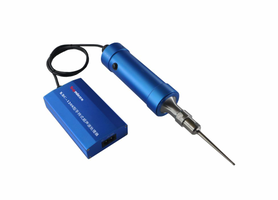 型号：KBC-120S发生器尺寸：120*65*25mm                             超声频率：30kHz超声功率：120W超声功率可调范围：0-120W处理量：0.5-200mL变幅杆：Φ3mm价格：10280元主要性能特点便捷式设计，方便携带，低电压输入。压电变频能量转换器材质为CV33，PZT锆钛酸铅压电陶瓷。变幅杆钛合金材料为T1-6AL-4V。自动追频，28-33KHz频率范围内自动扫频跟踪。自动能量补偿，可根据样品的流动性自动工作在最佳频率点和输出点。三维指数型超声探头设计，远超传统探头设计输出效率并降低变幅杆损耗。可选配变幅杆：Φ2、Φ3、Φ6、Φ8mm。